Project summaryStatus summaryProject overviewBudget overviewRisk and issue historyConclusions/recommendations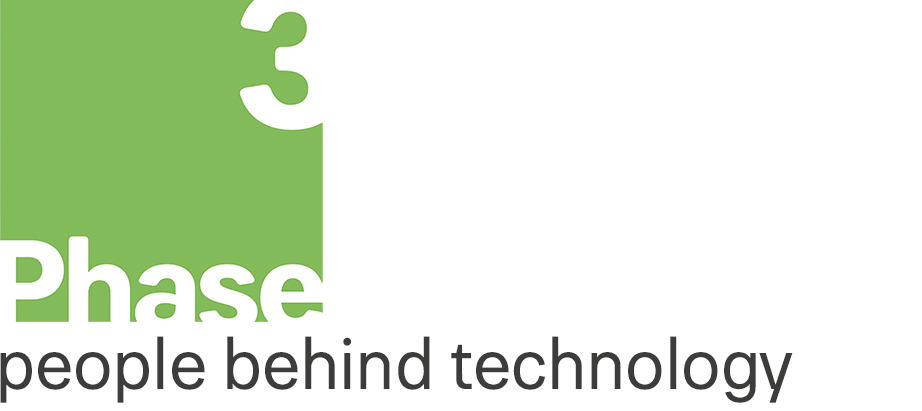 AddressPhone   Email Report dateProject NamePrepared ByNametask% DoneDue datedrivernotescategoryspent% of totalon track?notesissueASSIGNED TODATE